INFORMATIVA COMPLETA RELATIVA AL TRATTAMENTO DEI DATI PER IL SERVIZIO CRI PER LE PERSONE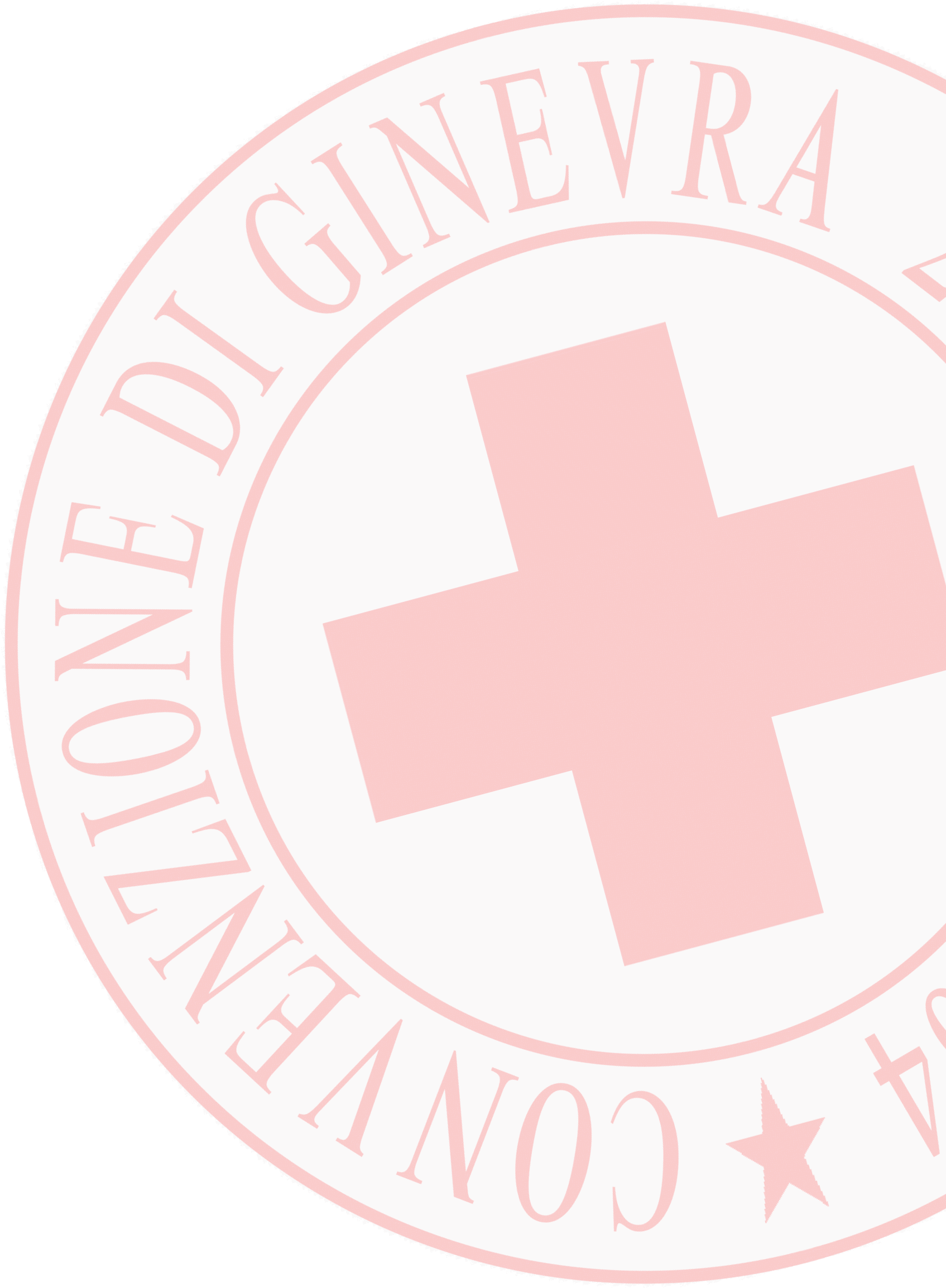 INFORMATIVA COMPLETA RELATIVA AL TRATTAMENTO DEI DATI PER IL SERVIZIO CRI PER LE PERSONEAssociazione della Croce Rossa Italiana, i Comitati di Croce Rossa Italiana e gli altri Soggetti aderenti al servizio CRI per le Persone, o comunque denominato, nella qualità di Titolari del trattamento dei Suoi dati personali, La informano che i Suoi dati personali verranno trattati in accordo alle disposizioni legislative della normativa vigente e degli obblighi di riservatezza ivi previsti.In particolare, i Suoi dati verranno trattati per l’esecuzione di un compito di interesse pubblico o ad esso connesso, per le seguenti finalità:espletamento della richiesta di assistenza sanitariaespletamento della richiesta di assistenza socio-umanitariaespletamento del servizio di assistenza di telefonia socialeI Suoi dati verranno trattati per perseguire il legittimo interesse del Titolare di orientare e informare gli utenti dei servizi offerti, per la seguente finalità: espletamento della richiesta di informazioni sulle attività istituzionali dell’Associazione.valutazione del grado di soddisfazione del servizio erogato.Il trattamento dei dati è necessario per una corretta gestione del rapporto e il loro conferimento è obbligatorio per attuare le finalità indicate. L’eventuale non comunicazione, o comunicazione errata, di una delle informazioni obbligatorie, può causare l’impossibilità di garantire la congruità del trattamento.Ai fini dell’indicato trattamento, i Titolari del trattamento potranno venire a conoscenza di categorie particolari di dati personali come, ad esempio, lo stato di salute, l’origine razziale o etnica o le convinzioni religiose.I dati da Lei forniti potranno essere raccolti, elaborati ed archiviati in forma anonima, esclusivamente per finalità statistiche o per finalità di archiviazione per interesse pubblico.I Suoi dati potranno essere trattati a mezzo calcolatori elettronici o manualmente a mezzo archivi cartacei.Ogni trattamento avviene mediante l’adozione di adeguate misure di sicurezza.I Suoi dati saranno comunicati esclusivamente a soggetti competenti e debitamente nominati per l’espletamento dei servizi necessari ad una corretta gestione del rapporto, con garanzia di tutela dei diritti dell’interessato.I Suoi dati saranno trattati unicamente da personale espressamente autorizzato dai Titolari del trattamento.I Suoi dati non saranno trasferiti all’estero ma potranno essere comunicati a terzi soggetti che effettuano servizi di assistenza sociale e/o sanitaria. Per conoscere l’elenco completo dei destinatari dei dati personali è possibile scrivere all’Associazione della Croce Rossa Italiana (via Toscana n. 12, 00187 Roma).Le segnaliamo che, nel rispetto dei principi di liceità, limitazione delle finalità e minimizzazione dei dati, il periodo di conservazione dei Suoi dati è stabilito per un arco di tempo non superiore al conseguimento delle finalità per le quali sono raccolti e trattati e, in ogni caso, per un arco di tempo non superiore a 12 mesi.Titolari del trattamento dei dati sono l’Associazione della Croce Rossa Italiana (via Toscana 12, 00187 Roma, email: privacy@cri.it, telefono 0655100500), i Comitati della Croce Rossa Italiana e gli altri Soggetti aderenti al servizio Cri per le Persone (per conoscere in dettaglio tutti i soggetti aderenti al servizio puoi consultare la pagina web…)Il responsabile della protezione dei dati personali di Croce Rossa Italiana – Organizzazione di Volontariato è Tiziano Gerardi, email: dpo.privacy@cri.itLei ha diritto di ottenere dai Titolari del trattamento la cancellazione, la limitazione, l’aggiornamento, la rettificazione, la portabilità, l’opposizione al trattamento dei suoi dati personali inviando una lettera raccomandata all’indirizzo Via Toscana 12 – 00187 Roma.Per conoscere il contenuto essenziale dell’accordo di contitolarità visiti il sito-web alla pagina https://www.cri.it/criperlepersone